Министерство образования и науки РФ ФГБОУ ВПО «БГПУ им. М. Акмуллы»Центр развития одаренности школьников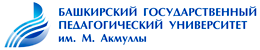 ПРОГРАММАпраздника «Интеллект. Творчество. Успех-2014»(Церемонии награждения победителей 
дистанционной олимпиады «Акмуллинская олимпиада»)29 апреля 2014 годаМесто проведения: г.Уфа, ул. Октябрьской революции,3а, учебный  корпус № 2ПРОГРАММА ПРАЗДНИКА10.00-11.00ч. Встреча и регистрация участников.11.00-12.00ч. Уроки разума «Интеллектуальное казино» («Белый зал»)           Республиканский центр  подготовки вожатых «Перспектива» им. Е. Поспеловой 12.00-13.00ч. Мастер-класс по оригами. Витражная роспись. Вокал («Белый зал»)           Управление по воспитательной работе 11.00-11.50ч. Профессиональная ориентация старшеклассников «Парад будущих профессий» (ауд. № 202).Центр  довузовского образования 12.00-13.00ч. Экскурсия  «Знакомство с ВУЗом» (по группам):Учителя-наставники, руководители РОО/ГОО, ОУ11.00-12.00ч. Экскурсия «Знакомство с ВУЗом» по группам:- Цифровое лабораторное оборудование (ауд. № 213). Институт повышения квалификации и профессиональной переподготовки- Организация исследовательской работы с учащимися (ауд № 207).                             Учебно-методическое управление- Фаблаб  (ауд. №№ 316, 319, 321).                                Физико-математический  факультет 12.00-12.50ч.  Семинар  для учителей-наставников «Презентация программ ДПО»   (ауд.  № 202)Институт повышения квалификации и профессиональной переподготовкиКруглый стол для начальников РОО/ГОО, директоров ОУ «Наука и инновации» (ауд. № 203)Центр информационных образовательных программ 13.00-14.00ч. Обед (столовая университета, 2 этаж)14.00-16.00ч. Церемония награждения победителей  (Актовый зал, 3 этаж.)Учащиеся 5-8  классовУчащиеся 9-11 классов- Физико-математический факультет.                 - Естественно-географический факультет.  - Факультет физической культуры.                